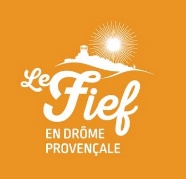 Bulletin d'inscription – AnmeldeformularMerci d’envoyer le bulletin d’inscription signé accompagné d’un descriptif de votre parcours artistique par mail ou par courrier à ://Schicken Sie uns bitte das Anmeldeformular und eine Beschreibung Ihres künstlerischen Werdegangs per e-Mail oder per Post an:info@lefief-drome.com / +33 (0)4 75 46 21 48 / www.lefief-drome.comFIEF - 245, Grande Rue - Châteauneuf de Mazenc26160 La Bégude de Mazenc – FranceStage franco-allemand / Deutsch-französischer Workshop: 07/07/24 – 14/07/24 : Performance Lab: Voix et Mouvements / Performance Lab : Stimme und Bewegung 09/08/24 – 16/08/24 : Théâtre d‘Improvisation / Improvisationstheater  17/08/24 – 24/08/24 : Théâtre de Marionnettes / Figurentheater  25/08/24 – 01/09/24 : Commedia dell’Arte  07/09/24 – 14/09/24 : Ecriture créative et mise en scène / Kreatives Schreiben und Inszenieren  28/09/24 – 05/10/24 : Layers of History : Photographie et patrimoine / Fotographie und Kulturerbe  06/10/24 – 13/10/24 : Architecture et construction / Architektur und Konstruktion Nom / Name:	 Prénom / Vorname:	Date de naissance / Geburtsdatum:  ______/_______/___________Adresse:	CP / PLZ :	Ville / Stadt : 	Allergie/Végétarien. Allergie/Vegetarisch: 		Téléphone : ______________________________E-mail:	Par la présente, je m’engage fermement à participer au workshop nommé ci-dessus si ma candidature est sélectionnée. //Hiermit bewerbe ich mich verbindlich für den oben genannten Workshop. Oui, je souhaite m’inscrire pour la Newsletter du FIEF. / Ja, ich möchte mich für den Newsletter des FIEF anmelden. Je ne souhaite pas que le FIEF publie des photos où j’apparais. / Ich möchte nicht, dass das FIEF Fotos veröffentlicht, auf denen ich zu sehen bin. (site internet FIEF/facebook/Newsletter)Date, lieu et signature / Datum, Ort und Unterschrift :